Digital Story ProjectDirections: For the final part of the project, you will be using WeVideo to record your story! Your video needs to be between 2-6 minutes. You will also need to include a title page and a work cited page. STEP 1: DIGITIZE YOUR MEDIA You can start this at any time, but make sure you don’t end up needing to upload photos or videos the night before it is due. Free Images:https://www.flickr.com/explore/https://www.google.com/advanced_image_search?hl=en&gfe_rd=ssl&ei=a-BDVoKsMoGL-gWFpZmAAg*Free to use or shareSTEP 2: RECORD A VOICE-OVER For this project, the microphone built into your computer should be fine for recording your narration. Click on Audio 1 on WeVideo to record your voice. STEP 3: ADD MUSIC Choose music that works with the pace and rhythm of your story. This will probably be the easiest part for most of you. The most effective tracks are often instrumentals with no vocals. Since you’ll be publishing your video on the Web, make sure that your work is not violating copyright laws. Recording your own music is one way to get around copyright.https://www.jamendo.com/Free download for personal useSTEP 4: EDIT YOUR STORY Once you have all your elements together in your story, you want to start to edit it. Take the video and images you’ve loaded into your software and match the timeline to your storyboard layout. Before you add transitions and special effects, make a rough cut (think of it as a draft), so you can see the overview of your project and look for areas you need to revise. As you revise, first start with your titles and overlaying text onto image or video. Try not to get too fancy with text—make sure that it is easy to read. After text, add transitions (probably the hardest part). Add music last. Make sure you adjust the volume, fade the music, but not drop it out completely.STEP 5: SHARE YOUR STORY You will need to publish your story and attach the link on Google Classroom. If you do not want anyone to see your link, you can send a private comment on Google Classroom or post your link under “add a class comment” if you want to share your story with the class. 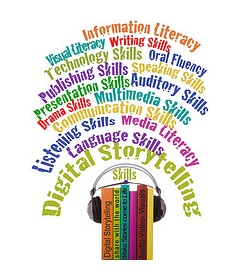 DIGITAL STORYTELLING RUBRIC/50Category4321Purpose Of StoryEstablishes a purpose early on and maintains a clear focus throughout. Establishes a purpose early on and maintains focus for most of the presentation. There are a few lapses in focus, but the purpose is fairly clear. It is difficult to figure out the purpose of the presentation. Point Of ViewThe point of view is well developed and contributes to the overall meaning of the story. The point of view is stated but does not connect with each part of the story, although an attempt is made to connect it to the overall meaning of the story. The point of view is stated but no attempt is made to connect it to the overall meaning of the story. The point of view is only hinted at, or is difficult to discern. Dramatic Question/ReflectionA meaningful dramatic question is asked and answered within the context of the story. A dramatic question is asked but not clearly answered within the context of the story. A dramatic question is hinted at but not clearly established within the context of the story. Little or no attempt is made to pose a dramatic question or answer it. Choice of ContentContents create a distinct atmosphere or tone that matches different parts of the story. The images may use symbolism and/or metaphors. Contents create an atmosphere or tone that matches some parts of the story. The images may communicate symbolism and/or metaphors. Contents create an atmosphere or tone that matches some parts of the story. The images may communicate symbolism and/or metaphors. Little or no attempt to use contents to create an appropriate atmosphere/ tone. Clarity of VoiceVoice quality is clear and consistently audible throughout the presentation. Voice quality is clear and consistently audible throughout the majority (85- 95%) of the presentation. Voice quality is clear and consistently audible through some (70-84%)of the presentation. Voice quality needs more attention. Pacing of NarrativeThe pace (rhythm and voice punctuation) fits the story line and helps the audience really "get into" the story.Occasionally speaks too fast or too slowly for the story line. The pacing (rhythm and voice punctuation) is relatively engaging for the audience. Tries to use pacing (rhythm and voice punctuation), but it is often noticeable that the pacing does not fit the story line. Audience is not consistently engaged. No attempt to match the pace of the storytelling to the story line or the audience. Meaningful Audio SoundtrackMusic stirs a rich emotional response that matches the story line well. Images coordinated with the music. Music stirs a rich emotional response that somewhat matches the story line. Images mostly coordinated with the music. Music is ok, and not distracting, but it does not add much to the story. Not coordinated with images. Music is distracting, inappropriate, OR was not used. Quality of ImagesImages create a distinct atmosphere or tone that matches different parts of the story. The images may communicate symbolism and/or metaphors. Images create an atmosphere or tone that matches some parts of the story. The images may communicate symbolism and/or metaphors. An attempt was made to use images to create an atmosphere/tone but it needed more work. Image choice is logical. Little or no attempt to use images to create an appropriate atmosphere/tone. Economy of Story DetailThe story is told with exactly the right amount of detail throughout. It does not seem too short nor does it seem too long.The story composition is typically good, though it seems to drag somewhat OR need slightly more detail in one or two sections. The story seems to need more editing. It is noticeably too long or too short in more than one section. The story seems to need more editing. It is noticeably too long or too short in more than one section. Grammar and Language UsageGrammar and usage were correct (for the dialect chosen) and contributed to clarity, style and character development.Grammar and Usage were typically correct (for the dialect chosen) and errors did not distract from the story.Grammar and usage were typically correct but errors detracted from story.Repeated errors in grammar and usage distracted greatly from the story.Fact Check, Copyright Log, and ReferencesAll works and information is fact-checked and turned in with final piece. All references are listed and correctly cited.All works and information is fact checked and turned in with final piece. Most references are listed and correctly cited.Some information is not fact-checked or fact check log not turned in on-time. References are not listed or correctly cited.Fact-check log not completed. References not listed or correctly cited.LengthThe video is between 2-6 minutes. The video is at least two minutes but is longer than 6 minutes.The video is not two minutes long.The video is less than a minute. Title PageIncludes a title page.Does not include a title page.